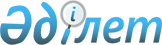 О внесении изменений и дополнений в решение Капшагайского городского маслихата от 14 февраля 2018 года № 31-143 "Об утверждении Правил оказания социальной помощи, установления размеров и определения перечня отдельных категорий нуждающихся граждан города Капшагай"
					
			Утративший силу
			
			
		
					Решение Капшагайского городского маслихата Алматинской области от 27 марта 2020 года № 67-250. Зарегистрировано Департаментом юстиции Алматинской области 3 апреля 2020 года № 5446. Утратило силу решением маслихата города Қонаев Алматинской области от 24 октября 2023 года № 11-38
      Ескерту. Утратило силу решением маслихата города Қонаев Алматинской области от 24.10.2023 № 11-38 (вводится в действие по истечении десяти календарных дней после дня его первого официального опубликования).
      В соответствии с пунктом 2-3 статьи 6 Закона Республики Казахстан от 23 января 2001 года "О местном государственном управлении и самоуправлении в Республике Казахстан" и постановлением Правительства Республики Казахстан от 21 мая 2013 года № 504 "Об утверждении Типовых правил оказания социальной помощи, установления размеров и определения перечня отдельных категорий нуждающихся граждан", Капшагайский городской маслихат РЕШИЛ:
      1. Внести в решение Капшагайского городского маслихата "Об утверждении Правил оказания социальной помощи, установления размеров и определения перечня отдельных категорий нуждающихся граждан города Капшагай" от 14 февраля 2018 года № 31-143 (зарегистрирован в Реестре государственной регистрации нормативных правовых актов № 4545, опубликован 28 марта 2018 года в Эталонном контрольном банке нормативных правовых актов Республики Казахстан) следующие изменения и дополнение:
      в Правилах оказания социальной помощи, установления размеров и определения перечня отдельных категорий нуждающихся граждан города Капшагай, утвержденных указанным решением:
      подпункт 1) пункта 2 изложить в следующей редакции:
      "1) Государственная корпорация "Правительство для граждан" (далее – уполномоченная организация) – юридическое лицо, созданное по решению Правительства Республики Казахстан, для оказания государственных услуг в соответствии с законодательством Республики Казахстан, организации работы по приему заявлений на оказание государственных услуг и выдаче их результатов услугополучателю по принципу "одного окна", а также обеспечения оказания государственных услуг в электронной форме;";
      подпункты 1) и 4) пункта 6 изложить в следующей редакции:
      "1) 15 февраля – День вывода ограниченного контингента советских войск из Демократической Республики Афганистан;";
      "4) 29 августа – День закрытия Семипалатинского испытательного ядерного полигона;";
      подпункт 1) пункта 7 изложить в следующей редакции:
      "1) участники и инвалиды Великой Отечественной войны – 200 месячных расчетных показателей;";
      пункт 7 дополнить подпунктом 10) следующего содержания:
      "10) семьи, дети которых воспитываются и обучаются в дошкольных организациях образования, у которых среднедушевой доход не превышает семьдесят процентного порога, в кратном отношении к прожиточному минимуму по области – 5 месячных расчетных показателей.";
      подпункт 3) третьего абзаца пункта 7 изложить в следующей редакции:
      "3) наличие среднедушевого дохода, не превышающего порога, в однократном отношении к прожиточному минимуму по области, за исключением подпункта 10) пункта 7 настоящих Правил.";
      подпункт 2) пункта 11 исключить.
      2. Контроль за исполнением настоящего решения возложить на постоянную комиссию Капшагайского городского маслихата "По социальной защите населения, труду, образованию, здравоохранению, культуре, языку, спорту и межнациональным отношениям".
      3. Настоящее решение вступает в силу со дня государственной регистрации в органах юстиции и вводится в действие со дня его первого официального опубликования.
					© 2012. РГП на ПХВ «Институт законодательства и правовой информации Республики Казахстан» Министерства юстиции Республики Казахстан
				
      Председатель сессии Капшагайского

      городского маслихата

С. Даданбеков

      Секретарь Капшагайского

      городского маслихата

К. Ахметтаев
